Kim’s Taekwondo Class Schedule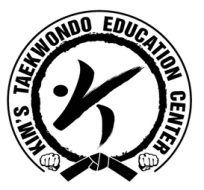 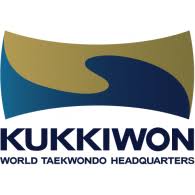 Effective 08/12/2019Rules for Class Attendance@ Be well mannered and properly behaved.@ Students must execute a bow of courtesy upon meeting a Master, Instructor and each other. @ When entering on the Do Jang, execute a bow to give respect to the displayed national flags.@ Students must arrive at least 5minutes before class. When you arrive late for a class you should kneel at the edge of the mat and wait to be invited into class. Never interfere with or disturb classes in progress.@ Students should call or email the school if you will not attend class for 1week or more.@ Students may attend lower belt classes to assist and help the class, also to review their technique.@ No classes on belt tests, major holidays. Please call first.@ Approved KIM’S TAEKWONDO DO BOK (uniform) & T-shirts only allowed in class.@ If your class schedule is unsuitable for you, ask an instructor for advice before attending any other classes.@ Schedule may change in the future.MondayTuesdayWednesdayThursdayFridaySaturday4:00-4:30After School1After School1After School1After School1After School   Fun FridayAll Level9:30-10:104:40-5:10After School2After School2After School2After School2After School   Fun FridayAll Level9:30-10:105:10-5:40Little Tiger(Age 3-5)Little Tiger(Age 3-5)Little Tiger(Age 3-5)Little Tiger(Age 3-5)Demo Team5:00-6:00Little Tiger(Age 3-5)10:10-10:405:40-6:20Level 1 & 2All LevelLevel 1 & 2All LevelDemo Team5:00-6:00Olympic Style Sparring Team10:40-11:406:20-7:00Level 3 & 4Level 1 & 2Level 3 & 4Level 1 & 2<EVENTS>Make Up TestNerf WarParent night6:30-9:00Olympic Style Sparring Team10:40-11:407:00-7:40FamilyTeen & AdultFamilyTeen & AdultFamilyTeen & AdultTraditional Sparring Day <EVENTS>Make Up TestNerf WarParent night6:30-9:00Olympic Style Sparring Team10:40-11:40Sparring gear required for Thursday 7pm classMorning and Evening Private and Group Lessons Available (By Appointment)Sparring gear required for Thursday 7pm classMorning and Evening Private and Group Lessons Available (By Appointment)Sparring gear required for Thursday 7pm classMorning and Evening Private and Group Lessons Available (By Appointment)Sparring gear required for Thursday 7pm classMorning and Evening Private and Group Lessons Available (By Appointment)Sparring gear required for Thursday 7pm classMorning and Evening Private and Group Lessons Available (By Appointment)Sparring gear required for Thursday 7pm classMorning and Evening Private and Group Lessons Available (By Appointment)Sparring gear required for Thursday 7pm classMorning and Evening Private and Group Lessons Available (By Appointment)